Приложение 1к Порядку	постоянного иобязательного	обслуживанияобъектов и	(или) отдельныхтерриторий	государственнымиаварийно-спасательными службами (пункт 3.1.)Договорна постоянное и обязательное обслуживание
объектов и (или) отдельных территорий
государственными аварийно-спасательными службами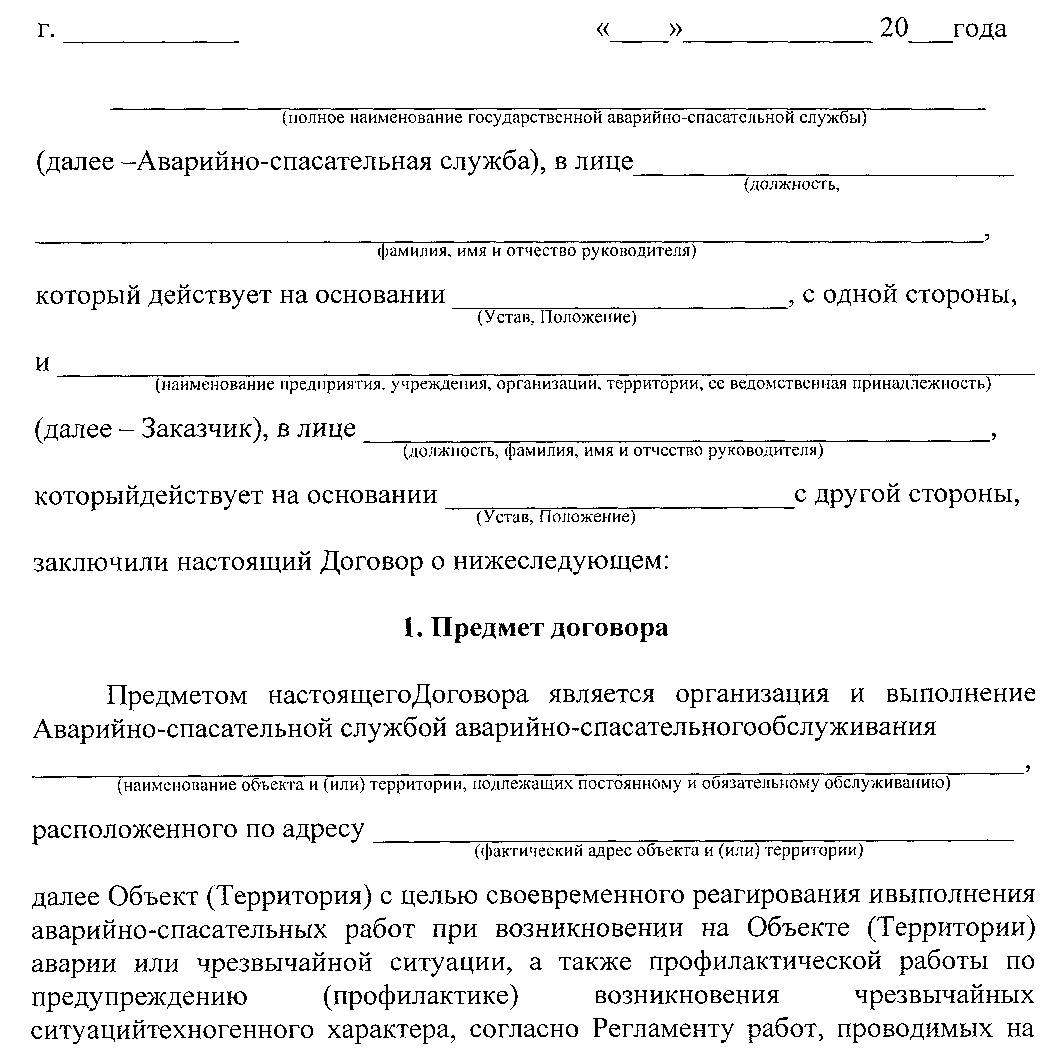 Объекте (Территории), подлежащем постоянному и обязательному обслуживанию (Приложение 1 к Договору),направленных на улучшение техногенной безопасности Объекта (Территорий), и уровня подготовленности Объекта (Территории) к спасению людей и ликвидации чрезвычайных ситуаций.2. Обязанности Аварийно-спасательной службыДля выполнения возложенных задач Аварийно-спасательная служба обязана:Осуществлять отбор основного личного состава Аварийно- спасательной службы соответствующего квалификационного уровняй состояния здоровья, пригодного к работе в экстремальных условиях. Постоянно поддерживать необходимый физический, психологический уровень подготовки спасателей и высокий уровень их профессионализма для проведения аварийно- спасательных работ.Обеспечивать функционирование структурных подразделений в режиме постоянной готовности к выполнению необходимого комплекса аварийно-спасательных работ в условиях чрезвычайной ситуации или угрозы ее возникновения в количестве 	 оперативных единиц согласно нормативам выезда на Объект (Территорию), которые регламентируются планами действий по предупреждению и ликвидации чрезвычайных ситуации (планами ликвидации аварий).Создавать и поддерживать в надлежащем состоянии соответствующиематериально-технические резервы для проведения аварийно- спасательныхработ.Организовывать ремонт и техническое обслуживаниеаварийноспасательных средств, находящихся на балансеАварийно-спасательной службы.Совместно с Заказчиком определять объемы профилактической работы по предупреждению возникновения чрезвычайных ситуаций природного и техногенного характера, которые необходимо осуществить Аварийно-спасательной службой на Объекте (Территории), в соответствии с требованиями действующих нормативных документов.Осуществлять силами основного личного составаАварийно- спасательной службы профилактическую работу по предупреждению возникновения чрезвычайных ситуаций природного и техногенного характера.Во время ликвидации чрезвычайных ситуаций обеспечивать:выполнение мероприятий, предусмотренных планами действий по предупреждению и ликвидации чрезвычайных ситуации (планами ликвидации аварий);оперативное определение обстановки, сложившейся вследствие чрезвычайной ситуации, и основных направлений действий, связанных с ликвидацией чрезвычайной ситуации;принятия срочных мер для поиска и спасения людей в зоне чрезвычайной ситуации, а также оказания экстренной и неотложной медицинской и других видов помощи пострадавшим;определение опасных факторов и соблюдения основным личным составом требований правил безопасности при проведении аварийно-спасательных работ;создание необходимых условий для поддержания работоспособности основного личного состава;сосредоточения в зоне чрезвычайной ситуации необходимых сил, средств, материально-технических резервов и своевременное введение их в действие по предназначению;оперативное устранение осложнений, возникающих при ликвидации чрезвычайных ситуаций;координацию действий подразделений, привлеченных к ликвидации чрезвычайной ситуации на Объекте (Территории).Не разглашать информацию, содержащую сведения государственной и коммерческой тайны, которая стала известна в связи с выполнением служебных обязанностей.Предоставить Заказчику для подписания Акт приема-передачиоказанных услуг за текущий месяц, в срок не позднее	числа текущегомесяца.3. Обязанности ЗаказчикаЗаказчик обязан:Обеспечивать соответствующее состояние безопасности Объекта (Территории).Внедрять достижения науки и техники, а также положительный мировой опыт по вопросам безопасности в чрезвычайных ситуациях.Обеспечивать соблюдение требований нормативных правовых актов, стандартов, норм, правил по вопросам безопасности в чрезвычайных ситуациях, а также предписаний, решений инспекций, осуществляющих контроль за выполнением мероприятий по защите Объекта (Территории) в чрезвычайных ситуациях.Содержать и пополнять объектовый материальный резерв для предупреждения, ликвидации чрезвычайных ситуаций природного и техногенного характера и их последствий.Предоставлять необходимые средства связи, транспорта и другие материально-технические ресурсы Объект (Территории) для спасения людей и выполнения срочных работ или доставки в зоны чрезвычайных ситуаций личного состава, специального оснащения и грузов.Содержать в исправном состоянии аварийно-спасательные средства, принадлежащие Объекту(Территории), не допуская их использования не по назначению.Привлекать работников Аварийно-спасательной службы к работе в составе комиссий по принятию в эксплуатацию объектов Заказчика, которые нуждаются в постоянном и обязательном обслуживании.Беспрепятственно, бесплатно и немедленно предоставлять Аварийно- спасательной службе исчерпывающую, достоверную информацию идокументы, необходимые для выполнения возложенных на нее задач.Обеспечивать беспрепятственный доступ работников Аварийно-спасательной службы на Объект (Территорию) для проведения профилактических обследований с целью выполнения мероприятий, направленных на предупреждение и профилактику возникновения чрезвычайных ситуаций природного и техногенного характера.Предоставлять беспрепятственный доступ работникам Аварийно- спасательной службы в зону чрезвычайной ситуации на Объекте (Территории) с целью выполнения работ, связанных с ликвидацией чрезвычайной ситуации.Засчет средств Заказчика обеспечивать работников Аварийно- спасательной службы необходимыми помещениями и питанием во время ликвидации чрезвычайных ситуаций в соответствии с нормативными документами, утвержденными в установленном порядке.Принять и подписать Акт приема-передачи оказанных услуг, предусмотренных настоящим Договором.Оплачивать в соответствии с условиями Договора постоянное и обязательное обслуживание Аварийно-спасательной службой Объекта (Территории).4. Стоимость постоянного и обязательного обслуживания ипорядок расчета4.1. Стоимость постоянного и обязательного обслуживания в количестве ______ оперативных единиц Аварийно-спасательной службы составляет _______ российских рублей в год.Данная стоимость установлена сторонами на основе расчета (калькуляции) (Приложение 2 к настоящему Договору) и выполнена в соответствии с требованиями порядка определения размеров оплаты за обслуживание объектов и (или) отдельных территорий государственными аварийно-спасательными службами.Оплата за постоянное и обязательное обслуживание осуществляется на основании счета или акта приема-передачи оказанных услуг.По взаимному согласию сторон стоимость обслуживания по данному Договору может меняться путем внесения изменений и дополнений к Договору.4.2.3аказчик на основании Акта приёма-передачи оказанных услуг или счёта, предоставленного Аварийно-спасательной службой, осуществляет ежемесячную оплату в сумме _____ российских рублей до ______ числа месяца путём перечисления денежных средств на расчётный счет Аварийно- спасательной службы.Ответственность сторонЗа невыполнение или ненадлежащее выполнение обязательств по настоящему Договору Аварийно-спасательная служба и Заказчик несут ответственность в соответствии с законодательством Донецкой Народной Республики.Споры и разногласия, которые возникают по настоящему Договору или в связи с ним, нерешенные путем переговоров, решаются в судебном порядке.За нарушение срока оплаты за постоянное и обязательное обслуживание Аварийно-спасательной службе Заказчик несет ответственность в соответствии с действующим законодательством.Срок действия договора и другие условияДоговор вступает в силу с «	»	20	года.Действие Договора может быть прекращено в случае исключения Объекта (Территории) из перечня объектов и территорий, подлежащих постоянному и обязательному обслуживанию государственными аварийно- спасательными службами.При отказе от услуг Аварийно-спасательной службы Заказчик должен не позднее чем за 1 (один) месяц письменно предупредить об этом другую сторону.Изменения и дополнения к Договору вносятся только письменно по соглашению сторон.Взаимоотношения между Аварийно-спасательной службой и Заказчиком, не урегулированные настоящим Договором, регулируются действующим законодательством Донецкой Народной Республики.Начальник (командир) Аварийно-спасательной службыявляется полноправным представителем органа управления деятельностью аварийно-спасательной службы, его законные требования к выполнению работ по подготовке Объекта (Территории) к работе в чрезвычайных ситуациях является обязательными для выполнения всеми ответственными должностными лицами и другими работниками Заказчика.Об изменениях условий постоянного и обязательного обслуживания одна из сторон должна письменно не позднее, чем за один месяц, предупредить об этом другую сторону.Договор составлен в 2-х (двух) экземплярах, каждый из которых имеет одинаковую юридическую силу, один из которых находится у Заказчика, второй - у Аварийно-спасательной службы.Приложения7.1. Приложениями к настоящему Договору являются:Регламент работ, проводимых	 на объекте,подлежащем постоянному и обязательному обслуживанию;Расчет (калькуляция) стоимости обслуживания.7.2. Приложения к настоящему Договору являются его неотъемлемой частью.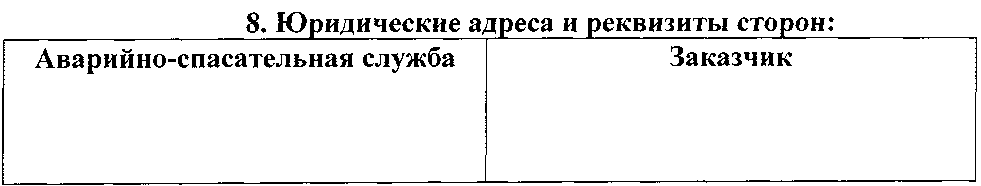 